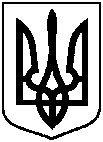 СУМСЬКА МІСЬКА ВІЙСЬКОВА АДМІНІСТРАЦІЯ СУМСЬКОГО РАЙОНУ СУМСЬКОЇ ОБЛАСТІНАКАЗ09.02.2024                                           м. Суми                                         № 50 – СМРРозглянувши звернення громадянина, надані документи, відповідно до частини третьої статті 20, частини третьої статті 123 Земельного кодексу України, рішення Сумської міської ради від 21.10.2020 № 7586-МР «Про включення територій територіальних громад (населених пунктів) до складу території Сумської міської територіальної громади», враховуючи рекомендації постійної комісії з питань архітектури, містобудування, регулювання земельних відносин, природокористування та екології Сумської міської ради (протоколи від 16 вересня 2021 року № 34 та від 10 жовтня 2023 року № 71), керуючись пунктом 26 частини другої та пунктом 8 частини шостої статті 15 Закону України «Про правовий режим воєнного стану»НАКАЗУЮ:Відмовити Ніколенку Віталію Віталійовичу () у наданні дозволу на розроблення проекту землеустрою щодо відведення земельної ділянки в оренду для городництва, розташованої за адресою: с. Велика Чернеччина,                                     вул. Миропільська, 69 на території Сумської міської територіальної громади, орієнтовною площею 0,2610 га, у зв’язку з невідповідністю місця розташування об’єкта вимогам законів, прийнятих відповідно до них нормативно-правових актів, генеральних планів населених пунктів та іншої містобудівної документації, а саме:- невідповідністю вимогам частини третьої статті 20 Земельного кодексу України, якою визначено, що категорія земель та вид цільового призначення земельної ділянки визначаються в межах відповідного виду функціонального призначення території, передбаченого затвердженим комплексним планом просторового розвитку території територіальної громади або генеральним планом населеного пункту, у зв’язку з відсутністю таких планів. Начальник 								        Олексій ДРОЗДЕНКОПро відмову Ніколенку Віталію Віталійовичу у наданні дозволу на розроблення проекту землеустрою щодо відведення земельної ділянки за адресою: с. Велика Чернеччина,                   вул. Миропільська, 69 на території Сумської міської територіальної громади, орієнтовною площею 0,2610 га